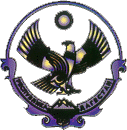                                                          РЕСПУБЛИКА ДАГЕСТАН                           ХАСАВЮРТОВСКИЙ РАЙОН  МУНИЦИПАЛЬНОЕ ОБРАЗОВАНИЕ               «СЕЛЬСОВЕТ КАРЛАНЮРТОВСКИЙ»СЕЛЬСКОЕ СОБРАНИЕ ДЕПУТАТОВ  Россия, Республика Дагестан, Хасавюртовский район, сел. Карланюрт ул.Шихалиева,9  «30» декабря 2020г.	                №4/1РЕШЕНИЕО бюджете МО «сельсовет Карланюртовский» на 2021 год  и на плановый период 2022 и 2023 годов Собрание депутатов МО «сельсовет Карланюртовский»Решило:Статья 1. Утвердить  бюджет МО «сельсовет Карланюртовский» на  2021 год и на плановый период 2022 и 2023 годов, определенный исходя из прогнозируемого объема поступления доходов и получаемых из республиканского бюджета дотаций на выравнивание уровня бюджетной обеспеченности, субвенций:а) прогнозируемый общий объем по доходам на  2021 год - 3967 тыс. рублей,       и плановый период 2022 год -  3527тыс. рублей,  2023 год-  3408тыс. рублей, в том числе собственные доходы на  2020 год –   880 тыс. рублей  и плановый период 2021-880т.р и 2022 год –     880тыс. рублей.б) общий объем по расходам на  2021 год- 3967 тыс. рублей и плановый период 2022 год —     3527тыс. рублей,   2023 год в сумме -   3408 тыс. рублей.Статья 2. Установить, что доходы местного бюджета, поступающие на  2021год и на плановый период 2022 и 2023 годов,  формируются за счет доходов от уплаты федеральных, региональных и местных налогов и сборов по нормативам, установленным законодательными актами Российской Федерации, Республики Дагестан и настоящим Решением:налога на доходы физических лиц - по нормативу 2 процентов доходов;единого сельскохозяйственного налога – по нормативу 30 процентов доходов;земельного налога — по нормативу  100 процентов доходов; налога на имущество физических лиц, взимаемого на территории поселений -по нормативу 100 процентов доходов;доходов от уплаты прочих налогов, сборов, пошлин, платежей, поступлений и неналоговых доходов, подлежащих зачислению в местный бюджет в соответствии с действующим законодательством.неналоговых  доходов  в  соответствии  законодательства.Статья 3. Учесть в местном бюджете муниципального района на  2021 год и на плановый период  2022 и 2023 годов поступления доходов по основным источникам в объеме, согласно приложению 1 к настоящему  Решению.Статья 4. Установить, что средства, полученные муниципальными казенными учреждениями, находящимися в ведении органов местного самоуправления муниципального образования и финансируемыми за счет средств местного бюджета, (далее – местные учреждения) от оказания платных муниципальных  услуг и иной приносящей доход деятельности, подлежат зачислению  в доход местного бюджета. Статья  5.  Утвердить распределение расходов бюджета муниципального района на  2021 год и на плановый период 2022 и 2023 годов по разделам, подразделам, целевым статьям расходов, видам расходов функциональной классификации расходов бюджетов Российской Федерации согласно приложению 2 к настоящему  Решению.Статья  6.  Утвердить распределение расходов местного бюджета на  2021 год и на плановый период 2022 и 2023 годов по разделам, подразделам, целевым статьям расходов, видам расходов ведомственной классификации расходов бюджетов Российской Федерации согласно приложению 3 к настоящему   Решению.        Статья 7.  Установить, что заключение и оплата местными учреждениями и органами местного самоуправления муниципального района договоров, исполнение которых осуществляется за счет средств местного бюджета, производятся в пределах утвержденных им лимитов бюджетных обязательств в соответствии с ведомственной, функциональной и экономической классификациями расходов местного бюджета и с учетом принятых и не исполненных обязательств;Обязательства, вытекающие из договоров, исполнение которых осуществляется за счет средств местного бюджета, принятые местными учреждениями и органами местного самоуправления муниципального образования сверх утвержденных им лимитов бюджетных обязательств, не подлежат оплате за счет средств местного бюджета на  2021 год и на плановый период 2022 и 2023 годов;Учет обязательств, подлежащих исполнению за счет средств местного бюджета местными учреждениями и органами местного самоуправления муниципального образования, финансируемыми из местного бюджета на основе смет доходов и расходов, обеспечивается через орган, осуществляющий кассовое обслуживание исполнения местного бюджета;Финансовое  управление  МО «Хасавюртовский район» имеет право приостанавливать оплату расходов местных учреждений и органов местного самоуправления муниципального района, нарушающих установленный администрацией муниципального района порядок учета обязательств, подлежащих исполнению за счет средств местного бюджета;Договор, заключенный местным учреждением или органом местного самоуправления муниципального района с нарушением требований настоящей статьи, либо его часть, устанавливающая повышенные обязательства местного бюджета, подлежат признанию недействительными по иску вышестоящей организации или финансового  управления МО «Хасавюртовский район. Статья 8. Органы местного самоуправления МО «сельсовет Карланюртовский» не вправе принимать в 2021 году решения по увеличению численности муниципальных служащих и работников учреждений и организаций бюджетной сферы, находящихся в ведении органов местного самоуправления муниципального образования, а также расходов на их содержание.Статья 9. Установить, что исполнение местного бюджета по казначейской системе осуществляется финансового  управления МО «Хасавюртовский район района с использованием лицевых счетов бюджетных средств, открытых в МО «сельсовет Карланюртовский» осуществляющем кассовое обслуживание исполнения местного бюджета и в соответствии с законодательством Российской Федерации и законодательством субъекта Федерации. Установить, что кассовое обслуживание исполнения местного бюджетов осуществляется органом, осуществляющим кассовое обслуживание исполнения местного бюджета на основании соглашения и на безвозмездной основе.Статья 10. Установить, что нормативные и иные правовые акты органов местного самоуправления муниципального образования, влекущие дополнительные расходы за счет средств местного бюджета на  2021 год и на плановый период 2022 и 2023 годов, а также сокращающие его доходную базу, реализуются и применяются только при наличии соответствующих источников дополнительных поступлений в местный бюджет и (или) при сокращении расходов по конкретным статьям местного бюджета на  2021 год и на плановый период 2022 и 2023 годов, а также после внесения соответствующих изменений в настоящее Решение.В случае если реализация правового акта частично (не в полной мере) обеспечена источниками финансирования в местном бюджете, такой правовой акт реализуется и применяется в пределах средств, предусмотренных на эти цели в местном бюджете на  2021 год и на плановый период 2022 и 2023 годов.          Статья 11.  Настоящее решение вступает в силу с 1 января 2021 года.Председатель сельского Собрания Депутатов	Моллатаева Б.М.Глава сельского поселения 	Акайчиков К.Ю.                                                                                                                                 ПРИЛОЖЕНИЕ 1	                          к Решению Собрания депутатов сельского поселения                                                                                                                      МО «сельсовет Карланюртовский» на  2021 год                                                                                              и плановый период  2022 и 2023 годов»                                                                                                         от 30 декабря 2020 год  №4/1Объем поступлений доходов по основным источникам на 2021 год и плановые 2022-2023 годов.                                                                                                                                               (тыс. рублей)                                                                                                                                                                                                                                                                ПРИЛОЖЕНИЕ 2	                        к Решению Собрания депутатов сельского поселения                                                                                                                МО «сельсовет Карланюртовский» на  2021 год                                                                                              и плановый период  2022 и 2023 годов»                                                                                                         от 30 декабря 2020 год  №4/1Распределениерасходов местного бюджета по разделам, подразделам, целевым статьям расходов, видам расходов функциональной классификации расходов Российской Федерации на 2021год и плановые 2022-2023 годов.                                                                                                                                               (тыс.рублей)                                                                                                                                                                                          ПРИЛОЖЕНИЕ 3	                        к Решению Собрания депутатов сельского поселения                                                                                                                        МО «сельсовет Карланюртовский» на  2021 год                                                                                              и плановый период  2022 и 2023 годов»                                                                                                         от 30 декабря 2020 год  №4/1Распределениерасходов местного бюджета по ведомственной классификации расходов бюджетов Российской Федерации на 2021 год и плановые 2022-2023г.г.                                                                              (тыс. рублей)Кодбюджетной классификации Российской ФедерацииНаименованиедоходовСумма  2021 г.Сумма  2022 г.Сумма  2023 г.123Доходы1  00  00000  00  0000  000ДОХОДЫ8808808801  01  00000  00  0000  000НАЛОГИ  НА  ПРИБЫЛЬ, ДОХОДЫ9595951  01  02020  01  0000  110Налог на доходы физических лиц с доходов, полученных от осуществления деятельности физическими лицами, зарегистрированными в качестве индивидуальных предпринимателей, нотариусов, занимающихся частной практикой, адвокатов, учредивших адвокатские кабинеты, и других лиц, занимающихся частной практикой в соответствии со статьей 227 Налогового кодекса Российской Федерации9595951  05  00000  00  0000  000НАЛОГИ НА СОВОКУПНЫЙ ДОХОД1  05  03010  01  0000  110Единый сельскохозяйственный налог1  06  00000  00  0000  000НАЛОГИ НА ИМУЩЕСТВО7857857851  06  01030  10  0000  110Налог на имущество физических лиц, взимаемый по ставкам, применяемым к объектам налогообложения, расположенным в границах сельских поселений4054054051  06  06000  00  0000  110Земельный налог3803803801  06  06033  10  0000  110Земельный налог с организаций, обладающих земельным участком, расположенным в границах сельских поселений1  06  06043  10  0000  110Земельный налог с физических лиц, обладающих земельным участком, расположенным в границах сельских поселений3803803801  11  00000  00  0000  000ДОХОДЫ ОТ ИСПОЛЬЗОВАНИЯ ИМУЩЕСТВА, НАХОДЯЩЕГОСЯ В ГОСУДАРСТВЕННОЙ И МУНИЦИПАЛЬНОЙ СОБСТВЕННОСТИ1  11  05025  00  0000  120Доходы, получаемые в виде арендной платы, а также средства от продажи права на заключение договоров аренды за земли, находящиеся в собственности сельских поселений (за исключением земельных участков муниципальных бюджетных и автономных учреждений)1  11  05035  00  0000  120Доходы от сдачи в аренду имущества, находящегося в оперативном управлении органов управления сельских поселений и созданных ими учреждений (за исключением имущества муниципальных бюджетных и автономных учреждений)ИТОГО   СОБСТВЕННЫХ  ДОХОДОВ:880880880Межбюджетные трансферты2  02  15001  10  0000  150Дотации  бюджету муниципального района на выравнивание уровня бюджетной обеспеченности284324022274в т.ч на реализацию полномочий по содержанию сельских домов культуры и народных театров и ансамблей1169,1--2  02  30024  10  0000  150Субвенции бюджетам сельских поселений на выполнение передаваемых полномочий субъектов Российской Федерации---2  02  35118  10  0000  150Субвенции  бюджетам  поселений на осуществление полномочий по первичному воинскому учету на территориях, где отсутствуют военные комиссариаты  244245254Иные межбюджетные трансферты ВСЕГО   ДОХОДОВ:396735273408НаименованиепоказателяРзПРЦСРВРКОСГУСумма2021г.Сумма2022г.Сумма2023г.12345678Общегосударственные вопросы –                                                       Всего:01000000000000000000192519551955Функционирование Правительства Российской Федерации, высших органов исполнительной власти субъектов Российской Федерации, местных администраций01040000000000000000156715921592Центральный аппарат010499100100А0156715921592Расходы на выплату персоналу в целях обеспечения выполнения функций государственными (муниципальными) органами, казенными учреждениями, органами управления государственными внебюджетными фондами010499100100А0100000143614361436Фонд оплаты труда государственных (муниципальных) органов010499100100А0121211110011001100Иные выплаты персоналу государственных (муниципальных) органов, за исключением фонда оплаты труда010499100100А0122000444Командировочные-суточные010499100100А0122212Командировочные-проездные010499100100А0122222444Командировочные-проживание010499100100А0122226Взносы по обязательному социальному страхованию на выплаты денежного содержания и иные выплаты работникам государственных (муниципальных) органов010499100100А0129213332332332Закупка товаров, работ и услуг для государственных(муниципальных) нужд010499100100А0200000114139139Закупка товаров, работ, услуг в сфере информационно-коммуникационных технологий010499100100А0242221111Прочая закупка товаров, работ и услуг для обеспечения государственных (муниципальных) нужд010499100100А0244000113138138Связь010499100100А0244221Транспортные расходы010499100100А0244222Коммунальные услуги010499100100А0244223303535Работы и услуги по содержанию имущества010499100100А0244225Прочие работы и услуги010499100100А024422691919Прочие расходы010499100100А0244296444Увеличение стоимости основных средств010499100100А0244310505050Увеличение стоимости материальных запасов010499100100А0244346203030Иные бюджетные ассигнования010499100100А0800000171717Уплата налога на имущество организаций и земельного налога010499100100А0851291121212Уплата прочих налогов, сборов010499100100А0852291Уплата иных платежей010499100100А0853291555Резервные фонды01110000000000000000202020Резервный фонд администрации, на чрезвычайные, стихийные и другие не предвиденные  ситуации011199400101Р0870296202020Другие общегосударственные вопросы01130000000000000000338343343Центральная бухгалтерия011399200101Б0000000Расходы на выплату персоналу в целях обеспечения выполнения функций государственными (муниципальными) органами, казенными учреждениями, органами управления государственными внебюджетными фондами011399200101Б0100000304304304Фонд оплаты труда государственных (муниципальных) органов011399200101Б0111211230230230Иные выплаты персоналу государственных (муниципальных) органов, за исключением фонда оплаты труда011399200101Б0112000444Командировочные-суточные011399200101Б0112212Командировочные-проездные011399200101Б0112222444Командировочные-проживание011399200101Б0112226Взносы по обязательному социальному страхованию на выплаты денежного содержания и иные выплаты работникам государственных (муниципальных) органов011399200101Б0119213707070Закупка товаров, работ и услуг для государственных(муниципальных) нужд011399200101Б0200000343939Закупка товаров, работ, услуг в сфере информационно-коммуникационных технологий011399200101Б0242221Прочая закупка товаров, работ и услуг для обеспечения государственных (муниципальных) нужд011399200101Б0244000343939Связь011399200101Б0244221Транспортные расходы011399200101Б0244222444Коммунальные услуги011399200101Б0244223Работы и услуги по содержанию имущества011399200101Б0244225Прочие работы и услуги011399200101Б0244226202020Прочие расходы011399200101Б0244296Увеличение стоимости основных средств011399200101Б0244310Увеличение стоимости материальных запасов011399200101Б0244346101515Иные бюджетные ассигнования011399200101Б0800000Уплата налога на имущество организаций и земельного налога011399200101Б0851291Уплата прочих налогов, сборов011399200101Б0852291Уплата иных платежей011399200101Б0853291Разграничение земель муницип. собственности0113995001М000244226Национальная оборона0200000000000000000244245254Мобилизационная и вневойсковая подготовка02039980051180000000244245254Расходы на выплату персоналу в целях обеспечения выполнения функций государственными (муниципальными) органами, казенными учреждениями, органами управления государственными внебюджетными фондами02039980051180100000244245254Фонд оплаты труда государственных (муниципальных) органов02039980051180121211187,4188,2195,1Взносы по обязательному социальному страхованию на выплаты денежного содержания и иные выплаты работникам государственных (муниципальных) органов0203998005118012921356,6    56,858,9Закупка товаров, работ и услуг для государственных(муниципальных) нужд02039980051180200000Транспортные расходы02039980051180244222Благоустройство сельских поселений050399300100Ж000000062913271199Закупка товаров, работ и услуг для государственных(муниципальных) нужд050399300100Ж020000062213201192Коммунальные услуги050399300100Ж0244223280280280Работы и услуги по содержанию имущества050399300100Ж0244225Прочие работы и услуги050399300100Ж02442263421040912Прочие расходы050399300100Ж0244296Увеличение стоимости основных средств050399300100Ж0244310Увеличение стоимости материальных запасов050399300100Ж0244346Иные бюджетные ассигнования050399300100Ж0800000777Уплата налога на имущество организаций и земельного налога050399300100Ж0851291111Уплата прочих налогов, сборов050399300100Ж0852291666Культура          Всего:081169--Возврат МКУ08019900010К005402411169--Физическая культура и спорт –Всего:11Мероприятия по спорту110299500102М0200296Всего:396735273408Наименование  главногораспорядителя  кредитовГлРзПРЦСРВРСумма2021 г.Сумма2022 г.Сумма2023 г.12345671.  МО «сельсовет Карланюртовский» 00101000000000000000000192519551955Функционирование Правительства Российской Федерации, высших органов исполнительной власти субъктов Российской Федерации, местных администраций010400000000000000001567    15921592Центральный аппарат010499100100А0156715921592Расходы на выплату персоналу в целях обеспечения выполнения функций государственными (муниципальными) органами, казенными учреждениями, органами управления государственными внебюджетными фондами010499100100А0100000143614361436Фонд оплаты труда государственных (муниципальных) органов010499100100А0121211110011001100Иные выплаты персоналу государственных (муниципальных) органов, за исключением фонда оплаты труда010499100100А0122000444Командировочные-суточные010499100100А0122212Командировочные-проездные010499100100А0122222444Командировочные-проживание010499100100А0122226Взносы по обязательному социальному страхованию на выплаты денежного содержания и иные выплаты работникам государственных (муниципальных) органов010499100100А0129213332332332Закупка товаров, работ и услуг для государственных(муниципальных) нужд010499100100А0200000114139139Закупка товаров, работ, услуг в сфере информационно-коммуникационных технологий010499100100А0242221111Прочая закупка товаров, работ и услуг для обеспечения государственных (муниципальных) нужд010499100100А0244000113138138Связь010499100100А0244221Транспортные расходы010499100100А0244222Коммунальные услуги010499100100А0244223303535Работы и услуги по содержанию имущества010499100100А0244225Прочие работы и услуги010499100100А024422691919Прочие расходы010499100100А0244296444Увеличение стоимости основных средств010499100100А0244310505050Увеличение стоимости материальных запасов010499100100А0244346203030Иные бюджетные ассигнования010499100100А0800000171717Уплата налога на имущество организаций и земельного налога010499100100А0851291121212Уплата прочих налогов, сборов010499100100А0852291Уплата иных платежей010499100100А0853291555Резервные фонды01110000000000000000202020Резервный фонд администрации, на чрезвычайные, стихийные и другие не предвиденные  ситуации011199400101Р0870296202020Другие общегосударственные вопросы01130000000000000000338343343Центральная бухгалтерия011399200101Б0000000Расходы на выплату персоналу в целях обеспечения выполнения функций государственными (муниципальными) органами, казенными учреждениями, органами управления государственными внебюджетными фондами011399200101Б0100000304304304Фонд оплаты труда государственных (муниципальных) органов011399200101Б0121211230230230Иные выплаты персоналу государственных (муниципальных) органов, за исключением фонда оплаты труда011399200101Б0122000Командировочные-суточные011399200101Б0122212Командировочные-проездные011399200101Б0122222444Командировочные-проживание011399200101Б0122226Взносы по обязательному социальному страхованию на выплаты денежного содержания и иные выплаты работникам государственных (муниципальных) органов011399200101Б0129213707070Закупка товаров, работ и услуг для государственных(муниципальных) нужд011399200101Б0200000343939Закупка товаров, работ, услуг в сфере информационно-коммуникационных технологий011399200101Б0242221Прочая закупка товаров, работ и услуг для обеспечения государственных (муниципальных) нужд011399200101Б0244000343939Связь011399200101Б0244221Транспортные расходы011399200101Б0244222444Коммунальные услуги011399200101Б0244223Работы и услуги по содержанию имущества011399200101Б0244225Прочие работы и услуги011399200101Б0244226202020Прочие расходы011399200101Б0244296Увеличение стоимости основных средств011399200101Б0244310Увеличение стоимости материальных запасов011399200101Б0244346101515Иные бюджетные ассигнования011399200101Б0800000Уплата налога на имущество организаций и земельного налога011399200101Б0851291Уплата прочих налогов, сборов011399200101Б0852291Уплата иных платежей011399200101Б0853291Разграничение земель муницип. собственности0113995001М000244226Национальная оборона0200000000000000000244245254Мобилизационная и вневойсковая подготовка02039980051180000000244245254Расходы на выплату персоналу в целях обеспечения выполнения функций государственными (муниципальными) органами, казенными учреждениями, органами управления государственными внебюджетными фондами02039980051180100000244245254Фонд оплаты труда государственных (муниципальных) органов02039980051180121211187,4188,2195,1Взносы по обязательному социальному страхованию на выплаты денежного содержания и иные выплаты работникам государственных (муниципальных) органов0203998005118012921356,656,858,9Закупка товаров, работ и услуг для государственных(муниципальных) нужд02039980051180200000Транспортные расходы02039980051180244222Благоустройство сельских поселений050399300100Ж000000062913271199Закупка товаров, работ и услуг для государственных(муниципальных) нужд050399300100Ж020000062213201192Коммунальные услуги050399300100Ж0244223280280280Работы и услуги по содержанию имущества050399300100Ж0244225Прочие работы и услуги050399300100Ж02442263421040912Прочие расходы050399300100Ж0244296Увеличение стоимости основных средств050399300100Ж0244310Увеличение стоимости материальных запасов050399300100Ж0244346Иные бюджетные ассигнования050399300100Ж0800000777Уплата налога на имущество организаций и земельного налога050399300100Ж0851291111Уплата прочих налогов, сборов050399300100Ж0852291666Культура          Всего:081169--Возврат МКУ08019900010К005402411169--Расходы на выплату персоналу в целях обеспечения выполнения функций государственными (муниципальными) органами, казенными учреждениями, органами управления государственными внебюджетными фондами08019900010К00100000Фонд оплаты труда государственных (муниципальных) органов08019900010К00121211Взносы по обязательному социальному страхованию на выплаты денежного содержания и иные выплаты работникам государственных (муниципальных) органов08019900010К00129213Закупка товаров, работ и услуг для государственных(муниципальных) нужд08019900010К00200000Закупка товаров, работ, услуг в сфере информационно-коммуникационных технологий08019900010К00242221Прочая закупка товаров, работ и услуг для обеспечения государственных (муниципальных) нужд08019900010К00244000Связь08019900010К00244221Транспортные расходы08019900010К00244222Коммунальные услуги08019900010К00244223Работы и услуги по содержанию имущества08019900010К00244225Прочие работы и услуги08019900010К00244226Прочие расходы08019900010К00244296Увеличение стоимости основных средств08019900010К00244310Увеличение стоимости материальных запасов08019900010К00244346Иные бюджетные ассигнования08019900010К0080000Уплата налога на имущество организаций и земельного налога08019900010К00851291Уплата прочих налогов, сборов08019900010К00852291Физическая культура и спорт –Всего:11Мероприятия по спорту110299500102М0200296Всего:396735273408